Name __________________________	Date __________	Period ______Daily Skill 1 (Adding Mixed Numbers)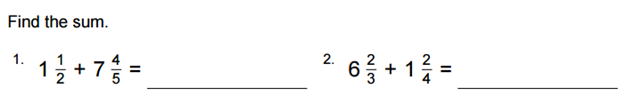 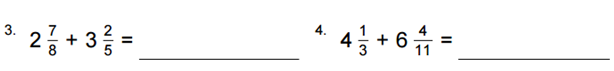 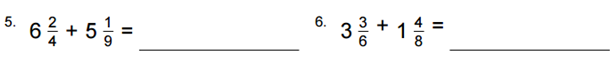 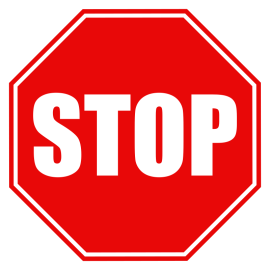 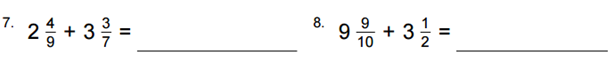 